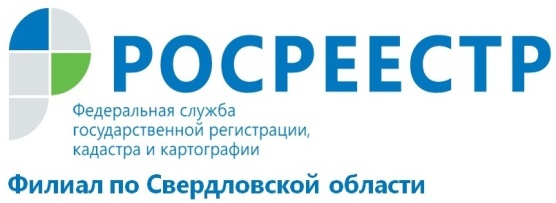 Благодарности за работуРаботникам филиала ФГБУ «ФКП Росреестра» по Свердловской области вручили благодарности Заместителя Министра экономического развития Российской Федерации – руководителя Росреестра и директора Федерального государственного бюджетного учреждения «Федеральная кадастровая палата Федеральной службы государственной регистрации, кадастра и картографии».Благодарности Заместителя Министра экономического развития Российской Федерации – руководителя Росреестра В.В. Абрамченко за добросовестное исполнение трудовых обязанностей и по итогам 2017 года получили 11 работников филиала Кадастровой палаты по Свердловской области, 1 специалист получил почетную грамоту от Росреестра.За исполнение должностных обязанностей на высоком профессиональном уровне, а также по итогам работы за 2017 год благодарность от директора Федеральной кадастровой палаты Федеральной службы государственной регистрации, кадастра и картографии К.А. Литвинцева получили 23 специалиста Кадастровой палаты по Свердловской области, 1 работник был награжден почетной грамотой.Руководство Кадастровой палаты по Свердловской области выразило благодарность специалистам за добросовестное отношение к работе и личный вклад в решение важных задач, направленных на оказание государственных услуг Росреестра на высоком уровне.филиал ФГБУ «ФКП Росреестра» по Свердловской области